
Week nr :    47                                           =   Speelweek  11  van Comp. 2021/2022Algm. Berichten: In het weekeind overleden  Dhr Bart Smits, was speler van Wilhelminahuis 1 en PK speler.En deze week   Dhr. Han Moison was jaren lang speler van  s’Heerenhoek.Bestuur BBCS betuigd bij deze hun deelneming met dit verlies.  De Corona maatregen zijn weer verder aan gescherpt en de controle er op wordt intenser dus maakt dat U bij elke wedstrijd waar dan ook, Uw QR code of testbewijs bij u heeft, als mede een mondkapje bij u, er kan ten allen tijde op gehandhaafd worden.Of  het bij de laatste maatregelen blijft we wachten maar af, kunnen er ook niets aan veranderenBlijf thuis bij verkoudheid of ziekte verschijnselen, en houd de 1,5 meter afstand.  Comp. berichten Aan alle teamleiders, let svp op bij het invullen van het uitslag formulier dat de juiste moyenne volgorde wordt aangehouden, Biljartpoint kan alleen de juiste volgorde verwerken, dit heeft niets te maken met de gespeelde volgorde.Verschillende wedstrijden zijn deze week uitgesteld om div. reden, probeer deze zo vlug mogelijk in te halen als mogelijk is, en maak uw wijziging ook bekend bij de Comp.leider zodat het uitslag formulier kan worden bijgewerkt.P.K.  Berichten   :  Op Dinsdag  13  Dec.2021 staat er een inhaaldag gepland te Kwadendamme, de betreffende spelers zullen hiervan nog per mail op de hoogte  worden gebracht.Speler Rinus Platschorre is op eigen verzoek in de PK competitie gestopt, alle wedstrijden gepland tegen hem gaan dus niet door en alle uitslagen zijn vervallen.Compleider, Jaap Schikker.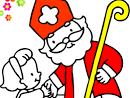 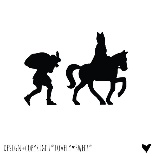 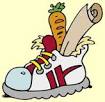 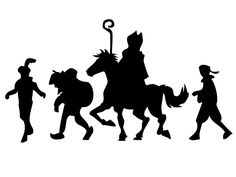 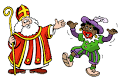 